CİHAZIN KULLANMA TALİMATIFiş prize takınız.Kullanacağınız numuneye uygun spindle`ı seçiniz.Spindle`ın takılacağı yeri 1 elinizle sabit şekilde tutarken, diğer elinizle spindle`ı çevirerek nazikçe yerine takınız. Bu işlem esnasında dikkatli davranınız, cihazın uç kısmına baskı yapmayınız!Koruma aparatını cihazın ucuna takınız. Bu sayede spindle`ın ölçüm kabına veya zemine çarpması engellenecektir.“Select spindle” ve yön tuşları ile cihaza taktığınız spindle numarasını ayarlayınız.“Set Speed” ve yön tuşları ile uygun hızı seçiniz. Hızın uygunluğunu alnlamak için, cihaz üzerindeki % göstergesinin 10`un üzerinde bir değer olmasına dikkat ediniz.Doğru hız ayarını bulduktan sonra “motor” tuşu ile cihazı çalıştırınız.Ekrandaki viskozite değeri sabitlendiğinde, değeri okuyunuz. Ölçüm bittikten sonra koruma aparatını ve spindle`ı dikkatli şekilde çıkartıp, temizleyiniz.Fişi prizden çıkartınız.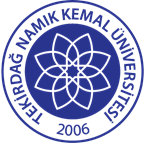 TNKÜ ÇORLU MÜHENDİSLİK FAKÜLTESİ TEKSTİL MÜHENDİSLİĞİVİSKOZİMETRE KULLANMA TALİMATIDoküman No: EYS-TL-077TNKÜ ÇORLU MÜHENDİSLİK FAKÜLTESİ TEKSTİL MÜHENDİSLİĞİVİSKOZİMETRE KULLANMA TALİMATIHazırlama Tarihi:10.11.2021TNKÜ ÇORLU MÜHENDİSLİK FAKÜLTESİ TEKSTİL MÜHENDİSLİĞİVİSKOZİMETRE KULLANMA TALİMATIRevizyon Tarihi:18.04.2022TNKÜ ÇORLU MÜHENDİSLİK FAKÜLTESİ TEKSTİL MÜHENDİSLİĞİVİSKOZİMETRE KULLANMA TALİMATIRevizyon No:1TNKÜ ÇORLU MÜHENDİSLİK FAKÜLTESİ TEKSTİL MÜHENDİSLİĞİVİSKOZİMETRE KULLANMA TALİMATIToplam Sayfa Sayısı:1Cihazın Markası/Modeli/ Taşınır Sicil NoBrookfield- 253.3.6/13/64003Kullanım AmacıÇözeltilerin viskozitesinin ölçümüSorumlusu	Laboratuvar KomisyonuSorumlu Personel İletişim Bilgileri (e-posta, GSM)Doç. Dr. Aylin YILDIZ  ayildiz@nku.edu.tr / Arş. Gör. Hayal OKTAY hdalkilic@nku.edu.tr 